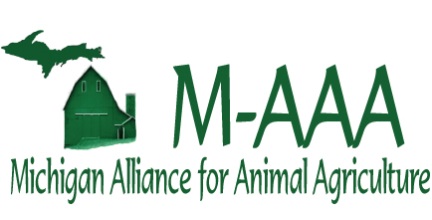 Cover Page (2016 Funding)Proposal Summary (limit to 250 words):Budget Form (2016 Funding)Michigan Alliance for Animal Agriculture Funding Requested*		Identify sources, amounts and status of non-M-AAA funds.  Informational only, this will not be tracked by CGA/OSP** 		Use MSU Contracts and Grants Web site to calculate fringe rate for MSU personnel***		List graduate student costs as a lump sum**** 		Fringe benefits are not charged to wages for MSU undergraduate students. Project Title:   Principal Investigator:   Collaborators:   Campus Mailing Address:   Email:   Phone #:   Umbrella Project/MICL#:  Program Area (check one)Money & Duration of ProjectApplied Research   Total Duration of Project:    Extension Total Funds requested: Seed Funding     Project Title:  Budget ItemM-AAA Funds RequestedMatching Funds Committed*In-KindContributions* Personnel WagesA1. Research associates & post-docsA2. Technical/Administrative SupportA3. OtherA4. Fringe Benefits** 
(Must be charged as direct costs.)B. Graduate students – including fringes***C. Undergraduate students**** Subtotal A+B+C                  #1D. Materials, Supplies & PublicationsE. TravelSubtotal  D+E            #2Grand Total  #1 + #2